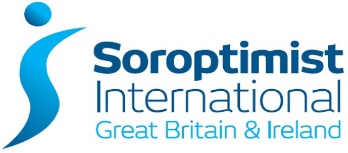 Soroptimist International of Midland Arden RegionApplication Form for Inspirational Woman Award 2017Name of Candidate:Sponsoring Soroptimist International Club:Organisation/Project/Work Candidate involved with:Is the candidate a volunteer or a paid employee for the organisation/project? (20 words max)Why did your Soroptimist Club choose the candidate and how is she Inspirational? (50 words max.)What Are The Special Attributes of the Candidate? Do they reflect the broad principles of Soroptimism, if so how? (50 words max.)What Are The Candidates Interests within their working life and within the community? (50 words max.)Nominated by:Soroptimist International of Signed by Proposer:I agree to be nominated for this awardSigned by the Proposed Candidate: